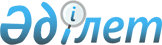 Об утверждении профессионального стандарта "Производство асбестовых 
технических изделий"
					
			Утративший силу
			
			
		
					Приказ исполняющего обязанности Министра индустрии и новых технологий Республики Казахстан от 6 января 2014 года № 2. Зарегистрирован в Министерстве юстиции Республики Казахстан 15 мая 2014 года № 9428. Утратил силу приказом Министра по инвестициям и развитию Республики Казахстан от 30 марта 2016 года № 308      Сноска. Утратил силу приказом Министра по инвестициям и развитию РК от 30.03.2016 № 308 (вводится в действие со дня его официального опубликования).      В соответствии с пунктом 3 статьи 138-5 Трудового кодекса Республики Казахстан ПРИКАЗЫВАЮ:



      1. Утвердить прилагаемый профессиональный стандарт «Производство асбестовых технических изделий».



      2. Комитету промышленности Министерства индустрии и новых технологий Республики Казахстан (Касымбеков Б.А.) в установленном законодательством порядке обеспечить:



      1) государственную регистрацию настоящего приказа в Министерстве юстиции Республики Казахстан;



      2) в течение десяти календарных дней после государственной регистрации настоящего приказа в Министерстве юстиции Республики Казахстан направление на официальное опубликование в средствах массовой информации и информационно-правовой системе «Әділет»;



      3) размещение настоящего приказа на интернет-ресурсе Министерства индустрии и новых технологий Республики Казахстан.



      3. Контроль за исполнением настоящего приказа оставляю за собой.



      4. Настоящий приказ вводится в действие по истечении десяти календарных дней после дня его первого официального опубликования.      Исполняющий обязанности

      Министра индустрии и 

      новых технологий

      Республики Казахстан                       А. Рау       «СОГЛАСОВАН»:

      Министр труда и социальной 

      защиты населения 

      Республики Казахстан

      ___________ Т. Дуйсенова

      7 апреля 2014 года

Утвержден            

приказом исполняющего обязанности 

Министра индустрии и         

новых технологий         

Республики Казахстан      

от 6 января 2014 года № 2    

Профессиональный стандарт

«Производство асбестовых технических изделий» 

1. Общие положения

      1. Профессиональный стандарт «Производство асбестовых технических изделий» (далее – ПС) определяет в области профессиональной деятельности «Строительная индустрия» требования к уровню квалификации, компетенции, содержанию, качеству и условиям труда и предназначен для:

      1) выработки единых требований к содержанию профессиональной деятельности, обновления квалификационных требований, отвечающих современным потребностям рынка труда;

      2) решения широкого круга задач в области управления персоналом;

      3) разработки образовательных стандартов, учебных планов, модульных учебных программ, а также разработки соответствующих учебно-методических материалов;

      4) проведения оценки профессиональной подготовленности и подтверждения соответствия квалификации специалистов.



      2. Основными пользователями ПС являются:

      1) выпускники организаций образования, работники, желающие подтвердить или повысить квалификацию;

      2) руководители и работники организаций, руководители и специалисты - подразделений управления персоналом организаций;

      3) специалисты, разрабатывающие образовательные программы;

      4) специалисты в области оценки профессиональной подготовленности и подтверждения соответствия квалификации специалистов.



      3. На основе ПС разрабатываются внутренние стандарты организаций на функциональные модели деятельности, должности, повышение квалификации, аттестацию работников, систему стимулирования труда и другие.



      4. В настоящем профессиональном стандарте применяются следующие термины и определения:



      1) национальная рамка квалификаций – структурированное описание квалификационных уровней, признаваемых на рынке труда;



      2) отраслевая рамка квалификаций – структурированное описание квалификационных уровней признаваемых в отрасли;



      3) отрасль – структурная часть системы профессиональной деятельности, предприятия и организации которой имеют общую цель создания продукции одного типа;



      4) область профессиональной деятельности – часть деятельности отрасли, предполагающая реализацию основной и вспомогательных функций. Вспомогательные функции разделяются на подготовительные и заключительные;



      5) вид деятельности – конкретная часть области профессиональной деятельности, предполагающая реализацию основной и вспомогательных функций. Вспомогательные функции вида деятельности также разделяются на подготовительные и заключительные. Каждому виду деятельности присущи определенные предметы и средства труда;



      6) профессиональный стандарт – стандарт, определяющий в конкретной области профессиональной деятельности требования к уровню квалификации и компетентности, к содержанию, качеству и условиям труда;



      7) профессия – позиция в системе деятельности, название которой определяется основной функцией области или вида профессиональной деятельности, предметами и средствами труда; 



      8) должность – функциональное место в реальной системе деятельности, административной иерархии, название которого определяется совокупностью устанавливаемых типовых задач, прав и обязанностей;



      9) компетенции – способность применять знания, умения и опыт в трудовой деятельности; 



      10) способность – характеристика функционального поведения человека, соответствующего требованиям профессии с акцентами на степень самостоятельности, ответственности и сложности выполняемых задач;



      11) функция – нормативное требование к процессу деятельности работника;



      12) задача – нормативное описание способа реализации функции с использованием конкретных предметов и средств труд; 



      13) функциональная карта – структурированное описание функций и задач, выполняемых работником определенного вида деятельности в рамках той или иной области профессиональной деятельности; 



      14) единица профессионального стандарта – структурный элемент профессионального стандарта, содержащий развернутую характеристику конкретной трудовой функции, которая является целостной, завершенной, относительно автономной и значимой для данного вида трудовой деятельности; 



      15) квалификация – готовность работника к качественному выполнению конкретных функций в рамках определенного вида трудовой деятельности; 



      16) квалификационный уровень – совокупность требований к компетенциям работников, дифференцируемых по параметрам сложности, нестандартности трудовых действий, ответственности и самостоятельности;



      17) средства труда – средства, используемые работником для преобразования предмета труда из исходного состояния в продукт;



      18) полуфабрикат – продукт, подлежащий дальнейшей переработке; 



      19) готовый продукт – конечный продукт готовый к использованию.



      5. В настоящем профессиональном стандарте используются следующие сокращения:

      АТИ – асбестовые технические изделия;

      ПД – профессиональная деятельность;

      ВД – вид деятельности; 

      ПС – профессиональный стандарт; 

      НРК – национальная рамка квалификаций; 

      ОРК – отраслевая рамка квалификаций;

      ЕТКС – единый тарифно-квалификационный справочник работ и профессий рабочих РК. 

2. Паспорт ПС

      6. Вид экономической деятельности: 23. Производство прочей неметаллической минеральной продукции.



      7. Область профессиональной деятельности: производство асбестовых технических изделий.



      8. Основная цель профессиональной деятельности: производство и обеспечение потребностей строительной отрасли асбестотехническими изделиями.



      9. Виды трудовой деятельности, профессии, квалификационные уровни указаны в приложении 1 к настоящему ПС. 

3. Карточка видов трудовой деятельности (профессий) 

Параграф 1. Заготовщик асбестовых технических изделий

      10. Квалификационный уровень по ОРК – 2-4.



      11. Возможные варианты профессий: заготовщик асбестовых технических изделий. 



      12. Профессия «Заготовщик асбестовых технических изделий» обязывает работника знать и уметь выполнять задачи, связанные с реализацией основной функции: подбора и подготовки сырья, настройки технологического оборудования. 



      13. Связь с действующими нормативными документами указана в таблице 1 Приложения 2 к настоящему профессиональному стандарту.



      14. Требования к условиям труда, образованию и опыту работы заготовщика асбестовых технических изделий приведены в таблице 2 Приложения 2 к настоящему профессиональному стандарту.



      15. Перечень единиц профессионального стандарта указан в таблице 3 Приложения 2 к настоящему профессиональному стандарту.



      16. Функциональная карта, описывающая единицы профессионального стандарта и трудовые действия, выполняемые заготовщиком асбестовых технических изделий, приведена в таблице 4 Приложения 2 к настоящему профессиональному стандарту.



      17. Требования к компетенциям заготовщика асбестовых технических изделий указаны в таблицах 5, 6 и 7 Приложения 2 к настоящему ПС. 

Параграф 2. Заготовщик асбестовой смески

      18. Квалификационный уровень по ОРК – 2-3.



      19. Возможные варианты профессий: заготовщик асбестовой смески.



      20. Профессия «Заготовщик асбестовой смески» обязывает работника знать и уметь выполнять задачи, связанные с реализацией основной функции: получения эмульсированной смески в соответствии с установленной рецептурой. 



      21. Связь с действующими нормативными документами указана в таблице 1 Приложения 3 к настоящему профессиональному стандарту.



      22. Требования к условиям труда, образованию и опыту работы заготовщик асбестовой смески приведены в таблице 2 Приложения 3 к настоящему профессиональному стандарту.



      23. Перечень единиц профессионального стандарта указан в таблице 3 Приложения 3 к настоящему профессиональному стандарту.



      24. Функциональная карта, описывающая единицы профессионального стандарта и трудовые действия, выполняемые заготовщиком асбестовой смески, приведена в таблице 4 Приложения 3 к настоящему профессиональному стандарту.



      25. Требования к компетенциям заготовщика асбестовой смески указаны в таблицах 5 и 6 Приложения 3 к настоящему ПС. 

Параграф 3. Брикетировщик формовочной массы

      26. Квалификационный уровень по ОРК – 3-4.



      27. Возможные варианты должностей: брикетировщик формовочной массы.



      28. Профессия «Брикетировщик формовочной массы» обязывает работника знать и уметь выполнять задачи, связанные с реализацией основной функции: изготовления, проверки калибра и веса брикетов. 



      29. Связь с действующими нормативными документами указана в таблице 1 Приложения 4 к настоящему профессиональному стандарту.



      30. Требования к условиям труда, образованию и опыту работы брикетировщик формовочной массы в таблице 2 Приложения 4 к настоящему профессиональному стандарту.



      31. Перечень единиц профессионального стандарта указан в таблице 3 Приложения 4 к настоящему профессиональному стандарту.



      32. Функциональная карта, описывающая единицы профессионального стандарта и трудовые действия, выполняемые брикетировщиком формовочной массы, приведена в таблице 4 Приложения 4 к настоящему профессиональному стандарту.



      33. Требования к компетенциям брикетировщика формовочной массы указаны в таблицах 5 и 6 Приложения 4 к настоящему ПС. 

Параграф 4. Прессовщик горячего формования

      34. Квалификационный уровень по ОРК – 3-4.



      35. Возможные варианты должностей: формовщик горячего формования.



      36. Профессия «Прессовщик горячего формования» обязывает работника знать и уметь выполнять задачи, связанные с реализацией основной функции; наблюдение за режимом вулканизации-бакелизации, давлением пара и сжатого воздуха по показаниям контрольно-измерительных приборов. 



      37. Связь с действующими нормативными документами указана в таблице 1 Приложения 5 к настоящему профессиональному стандарту.



      38. Требования к условиям труда, образованию и опыту работы прессовщика горячего формования приведены в таблице 2 Приложения 5 к настоящему профессиональному стандарту.



      39. Перечень единиц профессионального стандарта указан в таблице 3 Приложения 5 к настоящему профессиональному стандарту.



      40. Функциональная карта, описывающая единицы профессионального стандарта и трудовые действия, выполняемые прессовщиком горячего формования, приведена в таблице 4 Приложения 5 к настоящему профессиональному стандарту.



      41. Требования к компетенциям прессовщика горячего формования указаны в таблицах 5 и 6 Приложения 5 к настоящему ПС. 

4. Разработчик профессионального стандарта

      42. Разработчиком ПС является Министерство индустрии и новых технологий Республики Казахстан.



      43. Лист согласования, экспертиза и регистрация ПС приведены в приложении 6 к настоящему ПС.

Приложение 1      

к профессиональному    

стандарту «Производство   

асбестовых технических изделий»

     Виды деятельности, профессии, квалификационные уровни

Приложение 2      

к профессиональному    

стандарту «Производство   

асбестовых технических изделий»

          Заготовщик асбестовых технических изделий

       Таблица 1. Связь с действующими нормативными документами

  Таблица 2. Требования к условиям труда, образованию и опыту работы

     Таблица 3. Перечень единиц ПС, определяющий трудовые функции

            заготовщика асбестовых технических изделий

  Таблица 4. Описание единиц ПС, выполняемых заготовщиком асбестовых

                         технических изделий

       Таблица 5. Требования к компетенциям заготовщика асбестовых

               технических изделий 2-го уровня по ОРК

      Таблица 6. Требования к компетенциям заготовщика асбестовых

             технических изделий 3-го уровня по ОРК

      Таблица 7. Требования к компетенциям заготовщика асбестовых

              технических изделий 4-го уровня по ОРК

Приложение 3       

к профессиональному    

стандарту «Производство   

асбестовых технических изделий»

                   Заготовщик асбестовой смески

      Таблица 1. Связь с действующими нормативными документами

  Таблица 2. Требования к условиям труда, образованию и опыту работы

                      заготовщика асбестовой смески

Таблица 3. Перечень единиц профессионального стандарта, определяющий

           трудовые функции заготовщика асбестовой смески

  Таблица 4. Описание единиц ПС, выполняемых заготовщиком асбестовой

                                смески 

  Таблица 5. Требования к компетенциям заготовщика асбестовой смески

                         2-го уровня по ОРК

   Таблица 6. Требования к компетенциям заготовщика асбестовой смески

                           3-го уровня по ОРК

Приложение 4       

к профессиональному    

стандарту «Производство   

асбестовых технических изделий»

              Брикетировщик формовочной массы

       Таблица 1. Связь с действующими нормативными документами

  Таблица 2. Требования к условиям труда, образованию и опыту работы

                   брикетировщика формовочной массы

     Таблица 3. Перечень единиц ПС, определяющий трудовые функции,

             выполняемые брикетировщиком формовочной массы

       Таблица 4. Описание единиц ПС, выполняемых брикетировщиком

                         формовочной массы

Таблица 5. Требования к компетенциям брикетировщика формовочной массы

                        3-го уровня по ОРК

Таблица 6. Требования к компетенциям брикетировщика формовочной массы

                          4-го уровня по ОРК

Приложение 5      

к профессиональному    

стандарту «Производство   

асбестовых технических изделий»

              Прессовщик горячего формования

       Таблица 1. Связь с действующими нормативными документами

  Таблица 2. Требования к условиям труда, образованию и опыту работы

                   прессовщика горячего формования

    Таблица 3. Перечень единиц ПС, определяющий трудовые функции

                    прессовщика горячего формования

    Таблица 4. Описание единиц ПС, выполняемых прессовщиком горячего

                              формования

Таблица 5. Требования к компетенциям прессовщика горячего формования

                        3-го уровня по ОРК

Таблица 6. Требования к компетенциям прессовщика горячего формования

                         4-го уровня по ОРК

Приложение 6         

к профессиональному      

стандарту «Производство    

строительных изделий и конструкций»

                         Лист согласования

        Экспертиза и регистрация профессионального стандартаНастоящий ПС зарегистрирован___________________________________

Внесен в Реестр профессиональных стандартов - регистрационный № _____

Письмо (протокол) № ___________ Дата _______________
					© 2012. РГП на ПХВ «Институт законодательства и правовой информации Республики Казахстан» Министерства юстиции Республики Казахстан
				№п/пНаименование вида

деятельностиНаименование

профессии с учетом тенденций рынка трудаНаименование профессии согласно государственному классификатору занятий ГК РК 01-2005Квалификационный

уровень

отраслевой рамки квалификации1Изготовление на специальных станках, в прессах или вручную заготовок сырых тканых или прессованных лент и других асбестовых технических изделий несложной конфигурации. Стыковка и калибровка заготовок. Подбор ленты по назначению заготовок.Заготовщик асбестовых технических изделий Заготовщик асбестовых технических изделий2-42Приготовление асбестовой смески для ровницы, пухшнура или чесаной ленточки из асбеста, хлопка и отходов в заданной пропорции. Загрузка тележек смеской, взвешивание, подвозка к бункерам самовесов.Заготовщик асбестовой смески Заготовщик асбестовой смески2-33Изготовление из асбестовой формовочной массы вальцованной ленты, тормозных накладок и брикетов на вальцбрикетной машине или червячных прессах однотипных конструкций. 

Заправка вальцованной ленты с приемного барабана под вырубной пресс, резка ее на накладки заданных размеров. Проверка исправности, чистка и подналадка оборудования. Укладка брикетов и подача их на дальнейшую обработку.Брикетировщик формовочной массы Брикетировщик формовочной массы3-44Прессование-бакелизация или вулканизация различных тканых или формованных заготовок асбестовых технических изделий на гидропрессах в съемных или несъемных многогнездных пресс-формах с электрическим или паровым обогревом. Регулирование режима вулканизации-бакелизации, давления пара и сжатого воздуха по показаниям контрольно-измерительных приборов.Прессовщик горячего формования Прессовщик горячего формования3-4Государственный классификатор занятий Республики Казахстан ГК РК 01-2005Государственный классификатор занятий Республики Казахстан ГК РК 01-2005Базовая группа8284 - Заготовщик асбестовых технических изделийЕдиный тарифно-квалификационный справочник работ и профессий рабочихЕдиный тарифно-квалификационный справочник работ и профессий рабочихВыпуск, раздел ЕТКСВыпуск 36 Раздел «Производство асбестовых технических изделий» (Приказ Министра труда и социальной защиты населения РК от 27 февраля 2013 года № 81-ө-м. Зарегистрирован в Министерстве юстиции Республики Казахстан 7 марта 2013 года № 8362)Профессия по ЕТКСЗаготовщик асбестовых технических изделий (2-4 разряд)Квалификационный уровень отраслевой рамки квалификации (ОРК)Разряды по ЕТКС223344Возможные места работы по профессииПредприятия по производству асбестовых технических изделийПредприятия по производству асбестовых технических изделийВредные и опасные условия труда4 класс опасности (ГОСТ 12.1.007-76*) Система стандартов безопасности труда вредные вещества классификация и общие требования безопасности4 класс опасности (ГОСТ 12.1.007-76*) Система стандартов безопасности труда вредные вещества классификация и общие требования безопасностиОсобые условия допуска к работеРаботающие с асбестом, должны обеспечиваться средствами индивидуальной защиты, от воздействия опасных и вредных производственных факторов, в соответствии с Типовыми отраслевыми нормами бесплатной выдачи рабочим и служащим специальной одежды, специальной обуви и других средств индивидуальной защиты».

Согласно приказу МЧС РК от 29.12.2008 г. № 219:

- вводный инструктаж - при приеме на работу, переводе на работу по другой профессии;

- внеочередной - при изменении технологии работ, при переводе на другой участок работы, при нарушении правил безопасного выполнения работ - по требованию лица производственного контроля или Государственного инспектора;

- периодический - раз в полгода.Работающие с асбестом, должны обеспечиваться средствами индивидуальной защиты, от воздействия опасных и вредных производственных факторов, в соответствии с Типовыми отраслевыми нормами бесплатной выдачи рабочим и служащим специальной одежды, специальной обуви и других средств индивидуальной защиты».

Согласно приказу МЧС РК от 29.12.2008 г. № 219:

- вводный инструктаж - при приеме на работу, переводе на работу по другой профессии;

- внеочередной - при изменении технологии работ, при переводе на другой участок работы, при нарушении правил безопасного выполнения работ - по требованию лица производственного контроля или Государственного инспектора;

- периодический - раз в полгода.Квалификационный уровень ОРКУровень профессионального образования и обученияТребуемый опыт работы2Профессиональная подготовка Не требуется3Профессиональная подготовкаОпыт работы 1 год на 2 уровне4Техническое и профессиональное образование повышенного уровня, практический опыт.3 года на 3 уровне ОРК № трудовой функцииНаименование трудовой функции 

(единицы профессионального стандарта)1Подготовка рабочего места, проверка работоспособности применяемого оборудования2Подбор асбестовой ленты по назначению заготовок, раскатка на столе прорезиненной асбестовой и неасбестовой ткани или суровой асбестовой тканой ленты, обеспечение бесперебойной работы катальной машины и агрегата для одновременного растаскивания прорезиненной ткани, смотки подкладки и разрыва ткани на полосы.3Проверка точности изготовления и сдача изделий на дальнейшую обработку, чистка, смазка, проверка исправности и наладка катальной машины и агрегата.Шифр трудовой функцииПредметы трудаСредства трудаЗадачи1Сырье в виде прорезиненной асбестовой и неасбестовой ткани или суровой асбестовой тканой лентыСпециальные станки, катальная машина, стол для раскроя ткани или ленты, резательный станок1. Подбор и подготовка сырья, настройка технологического оборудования 2Шаблоны заготовок, резиновый клей, графитСпециальные станки, катальная машина, стол для раскроя ткани или ленты, резательный станок2. Получение заготовки в соответствии с размером и конфигурацией асбестовых технических изделий3Готовые асбестотехнические изделияСпециальные станки, катальная машина, стол для раскроя ткани или ленты, резательный станок3. Проверка качества готовой продукцииШифр задачиЛичностные и профессиональные компетенцииУмения и навыкиЗнания1 - 1Способность выполнять работу под руководством с определенной степенью самостоятельности, индивидуальная ответственность за результаты работы и качество готовой продукцииОпределять свойства и классифицировать сырьевые материалы, применяемые в производстве АТИ, по составу назначению и способу приготовленияРазмеры лент для каждого вида изделия; порядок раскроя, дублировки и стыковки2 – 1Способность выполнять работу под руководством с определенной степенью самостоятельности, индивидуальная ответственность за результаты работы и качество готовой продукцииПользоваться применяемым технологическим оборудованиемТехнологический процесс изготовления различных изделий из тканых и прессованных лент устройство применяемого оборудования и приспособлений.3 - 1Способность выполнять работу под руководством с определенной степенью самостоятельности, индивидуальная ответственность за результаты работы и качество готовой продукцииЧистка, смазка и наладка применяемого оборудования Требования, предъявляемые к качеству готовых изделийШифр задачиЛичностные и профессиональные компетенцииУмения и навыки Знания1 - 1Способность выполнять работу под руководством с определенной степенью самостоятельности, индивидуальная ответственность за результаты работы и качество готовой продукцииОсновные виды, свойства, сортов асбеста, характеристики резиновых смесей и тканей; ассортимент, конфигурацию заготовок и особенности их обработки Определять свойства и классифицировать сырьевые материалы применяемые в производстве АТИ, по составу назначению и способу приготовления2 - 1Способность выполнять работу под руководством с определенной степенью самостоятельности, индивидуальная ответственность за результаты работы и качество готовой продукцииТехнологический процесс изготовления различных изделий из тканых и прессованных лент устройство применяемого оборудования и приспособлений. Расчет оптимального выхода заготовок и раскрой ткани или ленты соответственно этим размерам.Назначение и особенности обработки сырья и полуфабрикатов; рациональные приемы разметки и раскроя ткани3 - 1Способность выполнять работу под руководством с определенной степенью самостоятельности, индивидуальная ответственность за результаты работы и качество готовой продукцииВыбирать оптимальные способы работы и аргументировать свой выборСъем заготовок с дорнов, пудровка их тальком и подача на дальнейшую обработку.Шифр задачиЛичностные и профессиональные компетенцииУмения и навыки Знания1 - 1Способность выполнять работу под руководством с определенной степенью самостоятельности, индивидуальная ответственность за результаты работы и качество готовой продукцииНавыки работы на катальной машинеОбеспечение бесперебойной работы катальной машины и агрегата для одновременного растаскивания прорезиненной ткани, смотки подкладки и разрыва ткани на полосы.2 - 1Способность выполнять работу под руководством с определенной степенью самостоятельности, индивидуальная ответственность за результаты работы и качество готовой продукцииГрафитировка и промазка резиновым клеем, склейка концов на дорне и закатка полученных браслетов в кольцаРасчет выхода заготовок по технологической карте. Раскрой полотна с помощью контрольно-измерительных приборов на косяки и полосы заданных размеров. Стыковка косяков, складывание их слоями, прикатка роликом и накатка на дорны. Заправка дорнов в машину и прокатывание прорезиненных заготовок.3 - 1Способность выполнять работу под руководством с определенной степенью самостоятельности, индивидуальная ответственность за результаты работы и качество готовой продукцииРаботать с нормативно-технической документациейГосударственные стандарты и технические условия на уплотнительные изделия; требования, предъявляемые к качеству выпускаемой продукцииГосударственный классификатор занятий Республики Казахстан 01-2005Государственный классификатор занятий Республики Казахстан 01-2005Базовая группа7450 - Заготовщик асбестовой смескиЕдиный тарифно-квалификационный справочник работ и профессий рабочих (ЕТКС)Единый тарифно-квалификационный справочник работ и профессий рабочих (ЕТКС)Выпуск, раздел ЕТКСВыпуск 36 Раздел «Производство асбестовых технических изделий» (Приказ Министра труда и социальной защиты населения РК от 27 февраля 2013 года № 81-ө-м. Зарегистрирован в Министерстве юстиции Республики Казахстан 7 марта 2013 года № 8362)Профессия по ЕТКСЗаготовщик асбестовой смески (2-3 разряд)Квалификационный

уровень отраслевой рамки квалификации (ОРК)Разряды по ЕТКС2233Возможные места работы по профессииПредприятия по производству асбестовых технических изделийПредприятия по производству асбестовых технических изделийВредные и опасные условия труда4 класс опасности (ГОСТ 12.1.007-76*) Система стандартов безопасности труда вредные вещества классификация и общие требования безопасности4 класс опасности (ГОСТ 12.1.007-76*) Система стандартов безопасности труда вредные вещества классификация и общие требования безопасностиОсобые условия допуска к работеРаботающие с асбестом, должны обеспечиваться средствами индивидуальной защиты, от воздействия опасных и вредных производственных факторов, в соответствии с Типовыми отраслевыми нормами бесплатной выдачи рабочим и служащим специальной одежды, специальной обуви и других средств индивидуальной защиты».

Согласно приказу МЧС РК от 29.12.2008 г. № 219:

- вводный инструктаж - при приеме на работу, переводе на работу по другой профессии;

- внеочередной - при изменении технологии работ, при переводе на другой участок работы, при нарушении правил безопасного выполнения работ - по требованию лица производственного контроля или Государственного инспектора;

- периодический - раз в полгода.Работающие с асбестом, должны обеспечиваться средствами индивидуальной защиты, от воздействия опасных и вредных производственных факторов, в соответствии с Типовыми отраслевыми нормами бесплатной выдачи рабочим и служащим специальной одежды, специальной обуви и других средств индивидуальной защиты».

Согласно приказу МЧС РК от 29.12.2008 г. № 219:

- вводный инструктаж - при приеме на работу, переводе на работу по другой профессии;

- внеочередной - при изменении технологии работ, при переводе на другой участок работы, при нарушении правил безопасного выполнения работ - по требованию лица производственного контроля или Государственного инспектора;

- периодический - раз в полгода.Квалификационный уровень ОРКУровень профессионального образования и обученияТребуемый опыт работы2Профессиональная подготовкаНе требуется3Профессиональная подготовкаОпыт работы 1 год на 2 уровне№ трудовой функцииНаименование трудовой функции 

(единицы профессионального стандарта)1Подготовка рабочего места, проверка работоспособности применяемого оборудования2Приготовление асбестовой смески, подача сырья в технологическое оборудование и наблюдение за технологическими параметрами3Подача готовой смеси на дальнейший производственный передел, чистка и смазка применяемого оборудования по завершению работыШифр трудовой функцииПредметы трудаСредства трудаЗадачи1Сырье в виде пухшнура или чесаной ленточки из асбеста, хлопка и отходовДезинтегратор, бегуны асбеста, целлюлозы, сухой формовочной массы, весы, питатель-смеситель, вертикальный разрыхлитель, колосниковая решетка щипально-замасливающая машина, магнитный сепаратор 1. Подбор и подготовка сырья, настройка технологического оборудования 2Сухие массы компонентов асбестовой смески Дезинтегратор, бегуны асбеста, целлюлозы, сухой формовочной массы, весы, питатель-смеситель, вертикальный разрыхлитель, колосниковая решетка щипально-замасливающая машина, магнитный сепаратор 2. Получение эмульсированной смески в соответствии с установленной рецептурой3Готовая асбестовая смескаДезинтегратор, бегуны асбеста, целлюлозы, сухой формовочной массы, весы, питатель-смеситель, вертикальный разрыхлитель, колосниковая решетка щипально-замасливающая машина, магнитный сепаратор 3. Проверка качества готовой смескиШифр задачиЛичностные и профессиональные компетенцииУмения и навыки Знания1 - 1Способность выполнять работу под руководством с определенной степенью самостоятельности, индивидуальная ответственность за результаты работы и качество готовой продукцииОпределять свойства и классифицировать сырьевые материалы, применяемые в производстве АТИ, по составу, назначению и способу приготовления Основные виды, свойства, сортов асбеста и хлопка, особенности их обработки; отходы производства по видам и назначению2 - 1Способность выполнять работу под руководством с определенной степенью самостоятельности, индивидуальная ответственность за результаты работы и качество готовой продукцииПользоваться применяемым технологическим оборудованиемВиды смесок, применяемых в зависимости от номера и сорта вырабатываемой ровницы; технологический процесс3 - 1Способность выполнять работу под руководством с определенной степенью самостоятельности, индивидуальная ответственность за результаты работы и качество готовой продукцииЧистка, смазка и наладка применяемого оборудования Назначение и принципы работы устройство весов и кардочесальных аппаратов и др. механизмовШифр задачиЛичностные и профессиональные компетенцииУмения и навыки Знания1 - 1Способность выполнять работу под руководством с определенной степенью самостоятельности, индивидуальная ответственность за результаты работы и качество готовой продукцииОпределять свойства и классифицировать сырьевые материалы применяемые в производстве АТИ, по составу назначению и способу приготовленияОсновные виды, свойства, сортов асбеста и хлопка, особенности их обработки; отходы производства по видам и назначению2 - 1Способность выполнять работу под руководством с определенной степенью самостоятельности, индивидуальная ответственность за результаты работы и качество готовой продукцииУмение рассчитывать рецептуру различных видов смески; методику расчета загрузки компонентовУстройство применяемого оборудования; порядок подбора и установки колосниковых решеток в зависимости от вида перерабатываемого сырья3 - 1Способность выполнять работу под руководством с определенной степенью самостоятельности, индивидуальная ответственность за результаты работы и качество готовой продукцииРаботать с нормативно-технической документациейВыбирать оптимальные способы работы и аргументировать свой выборГосударственный классификатор занятий Республики Казахстан ГК РК 01-2005Государственный классификатор занятий Республики Казахстан ГК РК 01-2005Базовая группа8212 - Брикетировщик формовочной массыЕдиный тарифно-квалификационный справочник работ и профессий рабочихЕдиный тарифно-квалификационный справочник работ и профессий рабочихВыпуск, раздел ЕТКСВыпуск 36 Раздел «Производство асбестовых технических изделий» (Приказ Министра труда и социальной защиты населения РК от 27 февраля 2013 года № 81-ө-м. Зарегистрирован в Министерстве юстиции Республики Казахстан 7 марта 2013 года № 8362)Профессия по ЕТКСБрикетировщик формовочной массы (3-5 разряд)Квалификационный

уровень отраслевой рамки квалификации (ОРК)Разряды по ЕТКС33-445Возможные места работы по профессииПредприятия по производству асбестовых технических изделийПредприятия по производству асбестовых технических изделийВредные и опасные условия труда4 класс опасности (ГОСТ 12.1.007-76*) Система стандартов безопасности труда вредные вещества классификация и общие требования безопасности4 класс опасности (ГОСТ 12.1.007-76*) Система стандартов безопасности труда вредные вещества классификация и общие требования безопасностиОсобые условия допуска к работеРаботающие с асбестом, должны обеспечиваться средствами индивидуальной защиты, от воздействия опасных и вредных производственных факторов, в соответствии с Типовыми отраслевыми нормами бесплатной выдачи рабочим и служащим специальной одежды, специальной обуви и других средств индивидуальной защиты».

Согласно приказу МЧС РК от 29.12.2008 г. № 219:

- вводный инструктаж - при приеме на работу, переводе на работу по другой профессии;

- внеочередной - при изменении технологии работ, при переводе на другой участок работы, при нарушении правил безопасного выполнения работ - по требованию лица производственного контроля или Государственного инспектора;

- периодический - раз в полгода.Работающие с асбестом, должны обеспечиваться средствами индивидуальной защиты, от воздействия опасных и вредных производственных факторов, в соответствии с Типовыми отраслевыми нормами бесплатной выдачи рабочим и служащим специальной одежды, специальной обуви и других средств индивидуальной защиты».

Согласно приказу МЧС РК от 29.12.2008 г. № 219:

- вводный инструктаж - при приеме на работу, переводе на работу по другой профессии;

- внеочередной - при изменении технологии работ, при переводе на другой участок работы, при нарушении правил безопасного выполнения работ - по требованию лица производственного контроля или Государственного инспектора;

- периодический - раз в полгода.Квалификационный уровень ОРКУровень профессионального образования и обученияТребуемый опыт работы3Профессиональная подготовкаОпыт работы 1 год4Техническое и профессиональное образование3 года на 3 уровне ОРК№ трудовой функцииНаименование трудовой функции 

(единицы профессионального стандарта)1Подготовка рабочего места, проверка работоспособности применяемого оборудования2Изготовление из асбестовой формовочной массы вальцованной ленты, тормозных накладок, брикетов на вальцбрикетной машине, регулирование точности формовки3Укладка брикетов и подача их на дальнейшую обработкуШифр трудовой функцииПредметы трудаСредства трудаЗадачи1Исходные компоненты для изготовления формовочных масс Сита, весы, магнитный сепаратор1. Подвозка исходных ингредиентов к рабочему месту, просеивание их через сито и развеска.2Латунная стружка Сита, весы, магнитный сепаратор2. Загрузка просеянных ингредиентов в бункеры для хранения.3Готовая продукция в виде просеянных ингредиентовСита, весы, магнитный сепаратор3. Проверка качества готовой продукцииШифр задачиЛичностные и профессиональные компетенцииУмения и навыки Знания1 - 1Способность выполнять работу под руководством с определенной степенью самостоятельности, индивидуальная ответственность за результаты работы и качество готовой продукцииПроверка исправности применяемого оборудованияТехнологический процесс брикетирования формовочных масс2 - 1Способность выполнять работу под руководством с определенной степенью самостоятельности, индивидуальная ответственность за результаты работы и качество готовой продукцииПользоваться применяемым технологическим оборудованиемУстройство вальцбрикетной машины и червячных прессов, марки и шифры формовочных масс3 - 1Способность выполнять работу под руководством с определенной степенью самостоятельности, индивидуальная ответственность за результаты работы и качество готовой продукцииУкладка брикетов, чистка, смазка и подналадка применяемого оборудования Ассортимент выпускаемой продукции; требования, предъявляемые к качеству продукции.Шифр задачиЛичностные и профессиональные компетенцииУмения и навыки Знания1 - 1Способность выполнять работу под руководством с определенной степенью самостоятельности, индивидуальная ответственность за результаты работы и качество готовой продукцииПроверка исправности применяемого оборудованияТехнологический процесс брикетирования формовочных масс2 - 1Способность выполнять работу под руководством с определенной степенью самостоятельности, индивидуальная ответственность за результаты работы и качество готовой продукцииПользоваться применяемым технологическим оборудованиемУстройство применяемого оборудования, подбор в соответствии с заданным ассортиментом шайб для головки пресса. Установка зазора, скорости и регулирование их в процессе работы3 - 1Способность выполнять работу под руководством с определенной степенью самостоятельности, индивидуальная ответственность за результаты работы и качество готовой продукцииРуководство бригадой брикетировщиков более низкой квалификации.Ассортимент выпускаемой продукции, требования, предъявляемые к качеству продукцииГосударственный классификатор занятий Республики Казахстан (ГКЗ)Государственный классификатор занятий Республики Казахстан (ГКЗ)Базовая группа7322 - Прессовщик горячего формованияЕдиный тарифно-квалификационный справочник работ и профессий рабочих (ЕТКС)Единый тарифно-квалификационный справочник работ и профессий рабочих (ЕТКС)Выпуск, раздел ЕТКСВыпуск 36 Раздел «Производство асбестовых технических изделий»Профессия по ЕТКСПрессовщик горячего формования (4-5 разряд)Квалификационный уровень отраслевой рамки квалификации (ОРК)Разряды по ЕТКС3445Возможные места работы по профессииПредприятия по производству асбестовых технических изделийПредприятия по производству асбестовых технических изделийВредные и опасные условия труда4 класс опасности (ГОСТ 12.1.007-76*) Система стандартов безопасности труда вредные вещества классификация и общие требования безопасности4 класс опасности (ГОСТ 12.1.007-76*) Система стандартов безопасности труда вредные вещества классификация и общие требования безопасностиОсобые условия допуска к работеРаботающие с асбестом, должны обеспечиваться средствами индивидуальной защиты, от воздействия опасных и вредных производственных факторов, в соответствии с Типовыми отраслевыми нормами бесплатной выдачи рабочим и служащим специальной одежды, специальной обуви и других средств индивидуальной защиты».

Согласно приказу МЧС РК от 29.12.2008 г. № 219:

- вводный инструктаж - при приеме на работу, переводе на работу по другой профессии;

- внеочередной - при изменении технологии работ, при переводе на другой участок работы, при нарушении правил безопасного выполнения работ - по требованию лица производственного контроля или Государственного инспектора;

- периодический - раз в полгода.Работающие с асбестом, должны обеспечиваться средствами индивидуальной защиты, от воздействия опасных и вредных производственных факторов, в соответствии с Типовыми отраслевыми нормами бесплатной выдачи рабочим и служащим специальной одежды, специальной обуви и других средств индивидуальной защиты».

Согласно приказу МЧС РК от 29.12.2008 г. № 219:

- вводный инструктаж - при приеме на работу, переводе на работу по другой профессии;

- внеочередной - при изменении технологии работ, при переводе на другой участок работы, при нарушении правил безопасного выполнения работ - по требованию лица производственного контроля или Государственного инспектора;

- периодический - раз в полгода.Квалификационный уровень ОРКУровень профессионального образования и обученияТребуемый опыт работы3Профессиональная подготовкаОпыт работы 1 год 4Техническое и профессиональное образование 3 года на 3 уровне ОРК № трудовой функцииНаименование трудовой функции 

(единицы профессионального стандарта)1Подготовка рабочего места, проверка работоспособности применяемого оборудования2Подбор соответствующих пресс-форм. Укладка заготовок в пресс-формы, загрузка пресс-форм в пресс. Вулканизация-бакелизация изделий согласно технологическому регламенту. Наблюдение за режимом вулканизации-бакелизации, давлением пара и сжатого воздуха по показаниям контрольно-измерительных приборов. Выгрузка пресс-форм из пресса и съем готовых изделий.3Сортировка, укладка изделий и подача их на дальнейшую обработку. Проверка исправности оборудования. Чистка и смазка гидропрессов.Шифр трудовой функцииПредметы трудаСредства трудаЗадачи1Различные тканые или формованные заготовки асбестовых технических изделийГидропрессы с многогнездными, многоэтажными, съемными или несъемными пресс-формами с электрическим или паровым обогревом. Контрольно-измерительные приборы1. Подбор соответствующих пресс-форм; укладка заготовок в пресс-формы, загрузка пресс-форм в пресс; вулканизация-бакелизация изделий согласно технологическому регламенту 2Пресс-формыГидропрессы с многогнездными, многоэтажными, съемными или несъемными пресс-формами с электрическим или паровым обогревом. Контрольно-измерительные приборы2. Наблюдение за режимом вулканизации-бакелизации, давлением пара и сжатого воздуха по показаниям контрольно-измерительных приборов 3Готовая продукцияГидропрессы с многогнездными, многоэтажными, съемными или несъемными пресс-формами с электрическим или паровым обогревом. Контрольно-измерительные приборы3. Проверка качества готовой продукцииШифр задачиЛичностные и профессиональные компетенцииУмения и навыки Знания1 - 1Способность выполнять работу под руководством с определенной степенью самостоятельности, индивидуальная ответственность за результаты работы и качество готовой продукцииРазличать ассортимент обрабатываемых изделий Способы укладки заготовок в пресс-формы, загрузки пресс-форм в гидропресс; Вулканизация-бакелизация изделий согласно технологическому регламенту.2 - 1Способность выполнять работу под руководством с определенной степенью самостоятельности, индивидуальная ответственность за результаты работы и качество готовой продукцииУправление режимом вулканизации-бакелизации, давлением пара и сжатого воздуха согласно показаний контрольно-измерительных приборов. Выгрузка пресс-форм из пресса и съем готовых изделийТехнологический процесс и режимы бакелизации и вулканизации различных деталей; технические условия и требования, предъявляемые к качеству готовых изделий 3 - 1Способность выполнять работу под руководством с определенной степенью самостоятельности, индивидуальная ответственность за результаты работы и качество готовой продукцииПроверка исправности оборудования. Чистка и смазка гидропрессовТребования, предъявляемые к качеству готовых изделийШифр задачиЛичностные и профессиональные компетенцииУмения и навыки Знания1 - 1Способность выполнять работу под руководством с определенной степенью самостоятельности, индивидуальная ответственность за результаты работы и качество готовой продукцииРазличать ассортимент обрабатываемых изделийПрессование-бакелизация или вулканизация различных тканых или формованных заготовок асбестовых технических изделий на гидропрессах в съемных или несъемных многогнездных пресс-формах с электрическим или паровым обогревом2 - 1Способность выполнять работу под руководством с определенной степенью самостоятельности, индивидуальная ответственность за результаты работы и качество готовой продукцииНазначение и особенности обработки полуфабрикатов; Расчет количества пресс-форм на плиты.Регулирование режима вулканизации-бакелизации, давления пара и сжатого воздуха по показаниям контрольно-измерительных приборов.3 - 1Способность выполнять работу под руководством с определенной степенью самостоятельности, индивидуальная ответственность за результаты работы и качество готовой продукцииСортировка, укладка изделий и подача их на дальнейшую обработкуМетодики расчета количества пресс-форм; виды брака и меры по предупреждению и устранению причин появления брака; Государственные стандарты на готовую продукцию.Название организацииМинистерство труда и социальной защиты населения Республики Казахстан